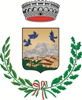 COMUNE DI ROCCAPALUMBACittà Metropolitana di Palermo“Paese delle Stelle”  Via Leonardo Avellone, n. 30/A – 90020 Roccapalumba –Tel. 0918215555/23 – Fax 0918215153 – P.I. 00514760826.PEC: protocollo@pec.comune.roccapalumba.pa.itAFFARI LEGALIDETERMINAZIONE  N.349 del  16 luglio 2019 REGISTRO GENERALE DETERMINAZIONE  N.15 del 16 luglio 2019 SEGRETARIO GENERALE (AA.LL.)PROPOSTA DI DETERMINAZIONEOGGETTO: Approvazione elenco di professionisti di assistenza e patrocinio legale per l’anno 2019.IL RESPONSABILE PREMESSO che con determinazione n.277 del 21 maggio 2019 del R.G. (n.12 del 21 maggio 2019 del responsabile Affari Legali) veniva avviata la procedura per giungere all’aggiornamento dell’elenco aperto di avvocati, cui attingere per il conferimento di incarichi nell’interesse del Comune, approvando, allo scopo, il capitolato, l’avviso pubblico e il modello di domanda;ATTESO che, a seguito della pubblicazione all’albo pretorio informatico e sul sito “Amministrazione trasparente” dell’Ente di tale succitato provvedimento, sono pervenute n.9 istanze di iscrizione all’Albo avvocati liberi professionisti, come da elenco contraddistinto con la lettera “A”, allegato  alla presente e facente parte integrante e sostanziale;ESAMINATA la documentazione prodotta a supporto delle domande, essa risulta regolare e conforme ai requisiti richiesti;RILEVATO che, ai sensi di quanto previsto dall’art. 51, commi 2 e 3, della legge 142/1990, come modificato dall’art. 6 della legge 127/1997, recepita dalla legge regionale 7 settembre 1998, n. 23, l’espletamento degli atti di gestione compete ai dirigenti e funzionari apicali;VISTA la determinazione sindacale n.13 del 27 settembre 2018, con la quale sono stati nominati i responsabili dei settori e al segretario generale, dott. Salvatore Gaetani Liseo veniva conferita la responsabilità del settore I e del contenzioso, con decorrenza 1 ottobre 2018;VISTA la determinazione sindacale n.4 del 26 febbraio 2019, con la quale sono stati nominati i responsabili dei settori a seguito della rimodulazione della struttura organizzativa dell’Ente;VISTA, altresì, la determinazione dirigenziale R.G. n.172 del 21 marzo 2019 con la quale sono stati nominati i responsabili dei servizi e degli uffici del settore 1 a seguito della modifica ed integrazione della struttura organizzativa e Organigramma dell’Ente;CONSIDERATO che in applicazione del piano triennale 2019-2021 di prevenzione della corruzione e dell’illegalità, approvato con deliberazione della Giunta comunale n.9 del 29 gennaio 2019, per il Responsabile del procedimento e per il Responsabile del settore non sussistono conflitti di interesse, anche potenziali, in relazione all’oggetto della presente determinazione;DATO ATTO della regolarità tecnica della presente determinazione, ai sensi dell’art.147-bis del decreto legislativo n.267/2000, evidenziando che la sottoscrizione da parte del responsabile del settore della stessa costituisce formale rilascio del parere di regolarità tecnica attestante la regolarità e la correttezza dell’azione amministrativa;EVIDENZIATO che alla data odierna il bilancio di previsione dell’esercizio 2019/2021 è in corso di formazione;VISTO l’art.163, comma 2, del decreto legislativo n.267/2000, che in caso di mancata approvazione del bilancio di previsione entro i termini di legge, consente esclusivamente una gestione provvisoria, limitando, quindi gli impegni solo per le obbligazioni derivanti da provvedimenti giurisdizionali esecutivi, quelle tassativamente regolate dalla legge e quelle necessarie ad evitare che siano arrecati danni patrimoniali certi e gravi all’Ente;VISTA la legge regionale 15 marzo 1963, n.16 “Ordinamento amministrativo degli enti locali nella Regione siciliana”;VISTA la legge n.142/1990, come recepita dalla legge regionale n.48/1991 e successive modifiche; VISTO il decreto legislativo 18 agosto 2000, n. 267 “Testo unico delle leggi sull’ordinamento degli enti locali” che, tra le altre cose, reca norme in materia di “ordinamento finanziario e contabile”; VISTA la legge regionale 23 dicembre 2000, n. 30 “Norme sull’ordinamento degli enti locali”;VISTO il Regolamento sull’ordinamento degli uffici e dei servizi, approvato con deliberazione della Giunta comunale n.176 /2011 e successive modifiche;VISTO il vigente Regolamento comunale di contabilità, approvato con deliberazione del Consiglio comunale n.49 del 26 agosto 2005 e successive modifiche;VISTO lo Statuto comunale vigente;TUTTO ciò premesso e considerato;P R O P O N E1- di approvare, ai sensi e per gli effetti dell’art.3 della legge regionale 10/1991 e successive modifiche, le motivazioni in fatto e diritto, esplicitate in narrativa e costituenti parte integrante e sostanziale del dispositivo;2- di approvare, di conseguenza, l’elenco di professionisti di assistenza e patrocinio legale per l’anno 2019, formato da n.9 unità che, allegato sotto la lettera “A”, costituisce parte integrante e sostanziale della presente;3-di dare atto, altresì, che in applicazione del Piano triennale 2019/2021 di prevenzione della corruzione e dell’illegalità, approvato con deliberazione della Giunta comunale n. 9 del 29 gennaio 2019, per il Responsabile di settore, non sussistono conflitti di interesse, anche potenziali, in relazione all’oggetto della presente determinazione;4-di dare atto della regolarità tecnica della presente determinazione, ai sensi dell’art.147-bis del decreto legislativo n.267/2000, evidenziando che la sottoscrizione da parte del responsabile del settore della stessa costituisce formale rilascio del parere di regolarità tecnica attestante la regolarità e la correttezza dell’azione amministrativa;5-di dare atto, infine, ai sensi dell’articolo 3, comma 4, della legge 7 agosto, n.241 e successive modifiche, che avverso il presente provvedimento è ammesso ricorso: giurisdizionale al T.A.R. di Palermo ai sensi degli artt. 7 e 29 del decreto legislativo 2 luglio 2010 n. 104  “Attuazione dell’art. 44 della legge 18 giugno 2009, n. 69, recante delega al governo per il  riordino del processo amministrativo, Allegato 1. Codice del processo amministrativo.” entro il termine di 60 giorni da quello in cui l’interessato ne abbia ricevuta la notifica o ne abbia comunque avuta piena conoscenza;straordinario al Presidente della Regione siciliana per motivi di legittimità entro 120 giorni decorrenti dalla notifica, ai sensi dell’art 23 dello Statuto della Regione siciliana.                L’UFFICIO PROPONENTE F.to Giuseppe SANZONEIl RESPONSABILE AFFARI LEGALIVISTA la proposta di determina di cui sopra; DATO ATTO della sua regolarità tecnica;RITENUTA la stessa meritevole di approvazione;D E T E R M I N A1-di approvare e fare propria la proposta di determina ad oggetto “Approvazione elenco di professionisti di assistenza e patrocinio legale per l’anno 2019”, di cui in premessa, che qui si intende integralmente riportata e trascritta;2-di trasmettere copia del presente atto all’ufficio di segreteria per la registrazione, l’affissione all’albo pretorio informatico, sul sito “Amministrazione trasparente” dell’Ente e l’inoltro all’ufficio proponente.IL RESPONSABILE AFFARI LEGALI IL SEGRETARIO GENERALEF.to  Dott. Salv. GAETANI LISEO